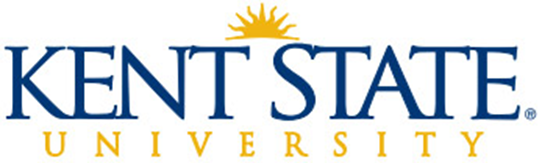 Academic Program Review 
Follow-up ReportProgram(s) included in this report:OverviewThree academic years after the unit has undergone an Academic Program Review, they will go through the Follow-up process. This process is seen as a way to circle back and make sure that there is follow through on the agreed upon Action Plan and to assess the effectiveness of the entire Academic Program Review Process. Units were notified at the start of the academic year that a Follow-up Report is needed, the unit has until October 1 of that same academic year to submit the report to the Office of Accreditation, Assessment and Learning (AAL).SummaryThe report simply consists of a summary of the progress accomplished for each of the agreed upon points or recommendations from the unit’s Action Plan. The Unit’s progress will be reviewed by the Senior Associate Provost/Dean of Graduate Studies and the Assistant Provost of Accreditation, Assessment and Learning. Use the template below to summarize the progress. This Follow-up Report has been reviewed and accepted by:______________________________________________	     	            ___________Susan Perry, Assistant Provost 						Date
Accreditation Assessment, and Learning		                               	 		            ______________________________________________	    	___________	Melody Tankersley 								Date
Senior Associate Provost and Dean of Graduate Studies			Degree NameDegree Titlee.g., B.S.Chemistrye.g., Ph.D.ChemistryRECOMMENDATION:RECOMMENDATION:RECOMMENDATION:RECOMMENDATION:RECOMMENDATION:RECOMMENDATION:Add lines as necessaryAdd lines as necessary